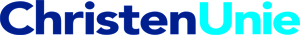 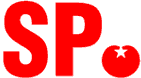 Motie minimabeleid zorgkostenDe gemeenteraad van Delft, in vergadering bijeen op donderdag 9 november 2017,Constaterende datEr in Delft inkomensafhankelijke eigen bijdragen worden gehevenGemeenten sinds de afschaffing van de Cer en de Wtcg verantwoordelijk zijn voor een effectief minimabeleid rondom zorgkostenDelft gekozen heeft om de Eigen Bijdragen via de AV Delft te vergoeden (mogelijk voor mensen met een inkomen tot 130% van de bijstandsnorm)In het regeerakkoord plannen staan om de Eigen Bijdrage systematiek in de Wmo te veranderen naar een abonnementstarief van maximaal 17,50 per vier weken – ingaande vanaf 2019De gemeente Westland kiest voor een compensatieregeling Eigen Risico via de Collectieve Aanvullende Verzekering van DSWOverwegende datHet verplicht Eigen Risico in de Zorgverzekering voor sommige mensen leidt tot zorgmijdingDe eigen bijdrage systematiek al fors inkomensafhankelijk is, maar het Eigen risico niet.Binnen de heffing van eigen bijdragen Delftse keuzes zijn te maken (zie discussienota Eigen Bijdragen 2017)Het niet wenselijk is om de Eigen Bijdragesystematiek te wijzigen in 2018 nu er voor 2019 en verder al forse wijzigingen van rijkswege zijn afgekondigdDraagt het college op:In 2018 met DSW in overleg te gaan over de effectiviteit van het gebruik van de vergoedingen uit de AV Delft de vergelijking te maken met bijvoorbeeld de CAV uit de gemeente Westland en op basis van de uitwerking van de plannen uit het Regeerakkoord rond de Eigen Bijdragen Wmo te komen met een hernieuwd voorstel voor een effectief minimabeleid rond zorgkosten.
en gaat over tot de orde van de dag.Joëlle Gooijer		Lieke van Rossum
ChristenUnie		SP